Follow the directions to find the hidden message. Write the letter you find for each step below to find the mystery word. Treasure 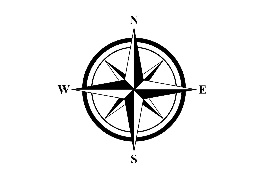 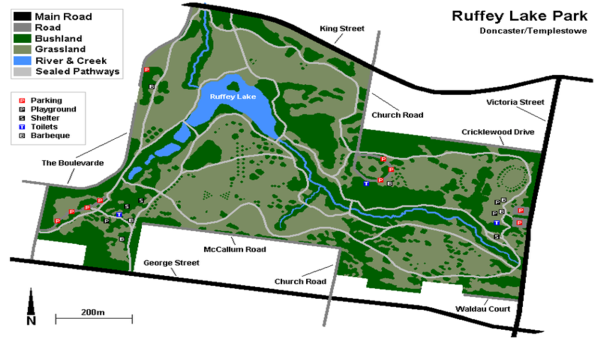 Find the letter North of Ruffey LakeFind the letter that is furthest West.Find the letter that is East of Ruffey Lake.Find the letter that is North of King street.Find the letter just West of Ruffey Lake. Find the letter just South of Ruffey Lake. Find the letter that is North of Cricklewood Drive and East of Victoria Street. Find the letter South of McCallum Road and North of George Street. ____           ____      ____         ____        ____     ____         ____        ____                                 1                  2             3                4               5           6                7             8